2023 жылғы 20 қазанда 9-сынып оқушыларынан 37 оқушы Қарағанды қ. ПБ теміржол полиция лейтенанты Бикбулатов Руслан Радиковичпен  кездесті. Полиция лейтенанты оқушыларға "Терроризм актісі туралы жалған хабар тарату" терроризм актісі туралы жалған хабар бергені үшін қандай жауапкершілік көзделетінін түсіндірді.  Бұл қылмыстың қоғамдық қауіптілігі терроризм актісі туралы қасақана жалған хабарлама қоғамның қалыптымағын бұзатынын, кәсіпорындардың, мекемелердің қызметін, көлік коммуникацияларының жұмысын бұзатынын адамдар арасында қорқыныш, дүрбелең және жалған қауесет тудыратынын ескертті. Бұл терроризм актісінің жалған қатерін болдырмау үшін тиісті күштер мен құралдарды тарта отырып, төтенше жағдай туғызатынын айтты.Сондай-ақ, кездесу барысында есірткі құралдарының заңсыз айналымына байланысты қылмыстар жасағаны үшін жауапкершілік туралы мәселелер қозғалды, өйткені бүгінде қылмыскерлер кәмелетке толмағандарды есірткі сатудың ең қауіпті кезеңдеріне тартады. Баланы табыстың бұл түріне көндіру ересек адамға қарағанда оңайырақ. Ол қылмыстық жауапкершілік жасына жетпегенін және оны жазалау мүмкін еместігін айтады. Тек қазір есірткі айналымына қатысқаны үшін қылмыстық жауапкершілік 16 жастан, ал оларды сату кезінде - 14 жастан жауапқа тарту басталатынын  ескертті.20 октября 2023 года 37 учащихся 9-х классов встретились с УИП ГЮП ОМПС Железнодорожного ОП УП г. Караганды  лейтенантом полиции Бикбулатовым Русланом Радиковичем.  Беседа на тему: «Заведомо ложное сообщение об акте терроризма» проведена с целью разъяснения какая ответственность предусматривается за заведомо ложное сообщение об акте терроризма.  Общественная опасность данного преступления выражается в том, что заведомо ложное сообщение об акте терроризма дезорганизует нормальный ритм общества, нарушает деятельность предприятий, учреждений, работу транспортных коммуникаций, порождает страх, панику и ложные слухи среди людей. Оно создает экстремальную ситуацию с привлечением соответствующих сил и средств по предотвращению ложной угрозы акта терроризма.Так же   в ходе встречи были затронуты вопросы об ответственности за совершение преступлений, связанных с незаконным оборотом наркотических средств, т.к. сегодня преступники привлекают несовершеннолетних  на самые опасные этапы сбыта наркотиков.  Уговорить ребенка на такой вид заработка проще, чем взрослого. Ему внушается, что он не достиг возраста уголовной ответственности и его невозможно наказать. Только вот уголовная ответственность за участие в обороте наркотиков наступает с 16 лет, а при их сбыте - с 14 лет".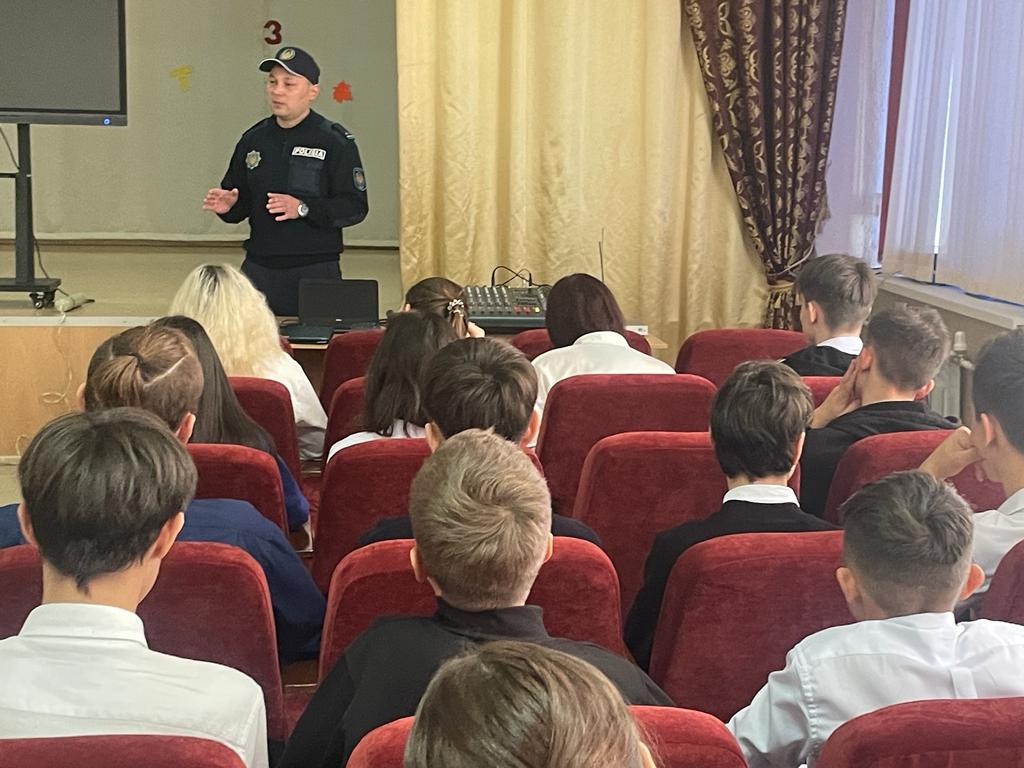 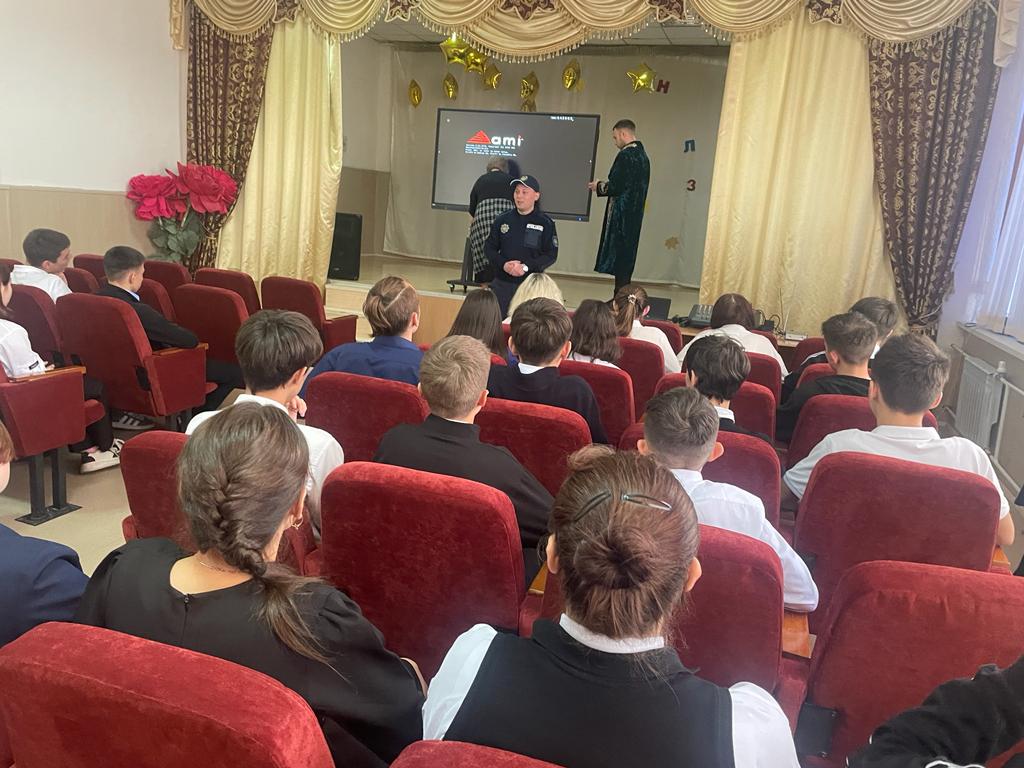 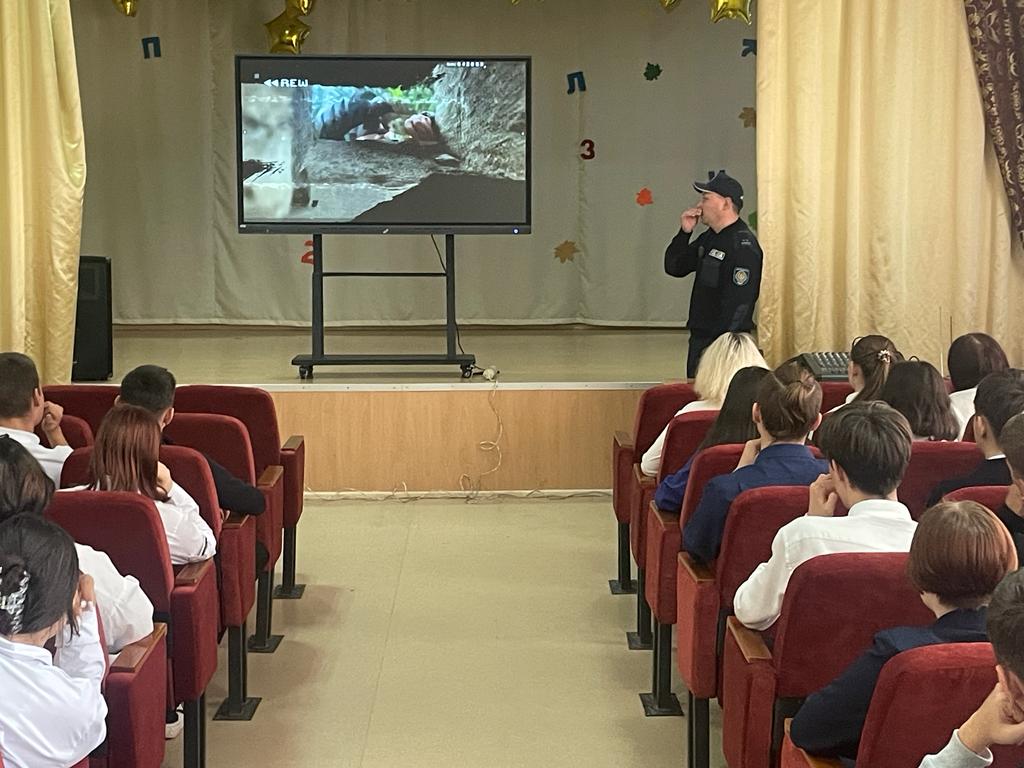 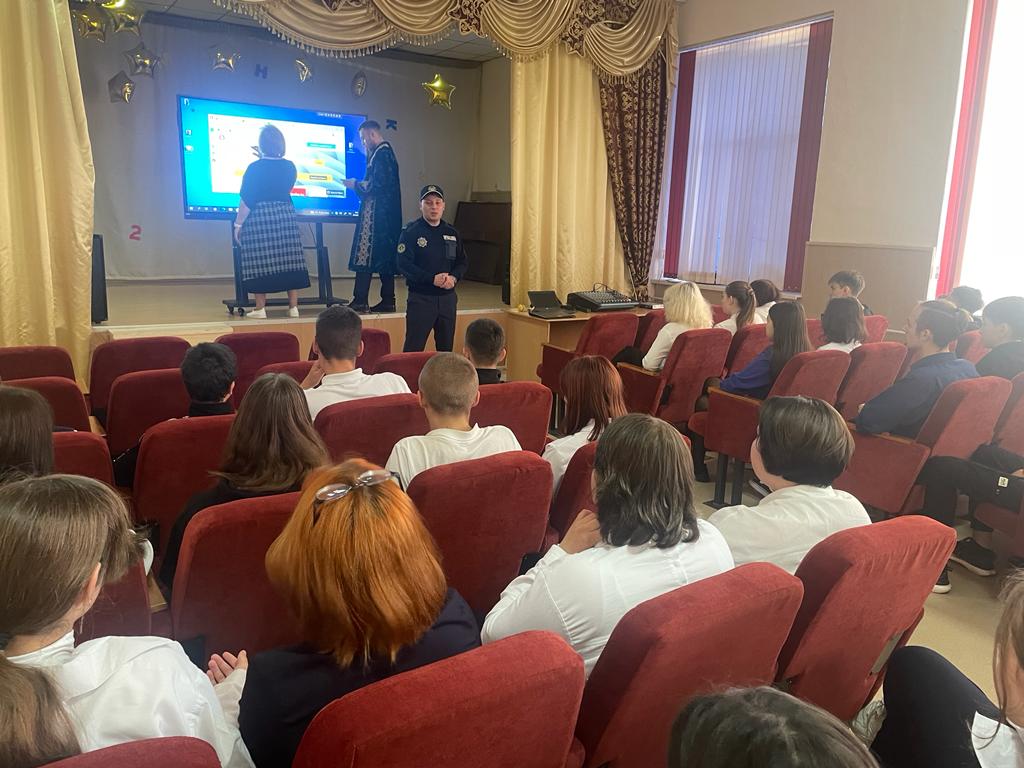 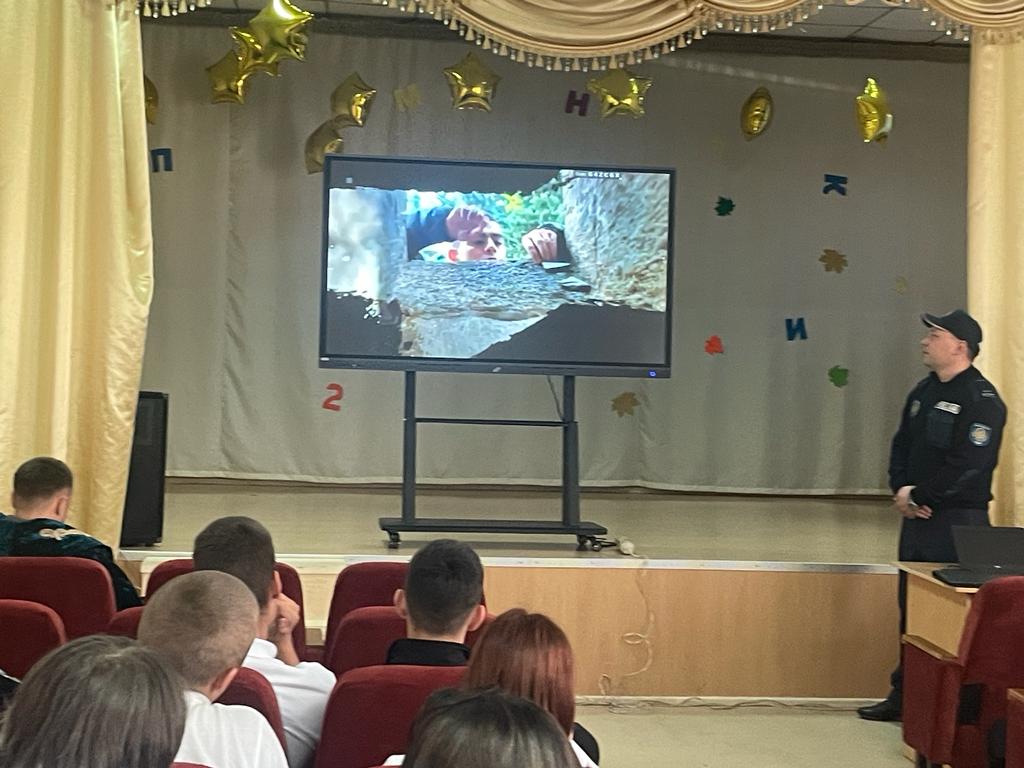 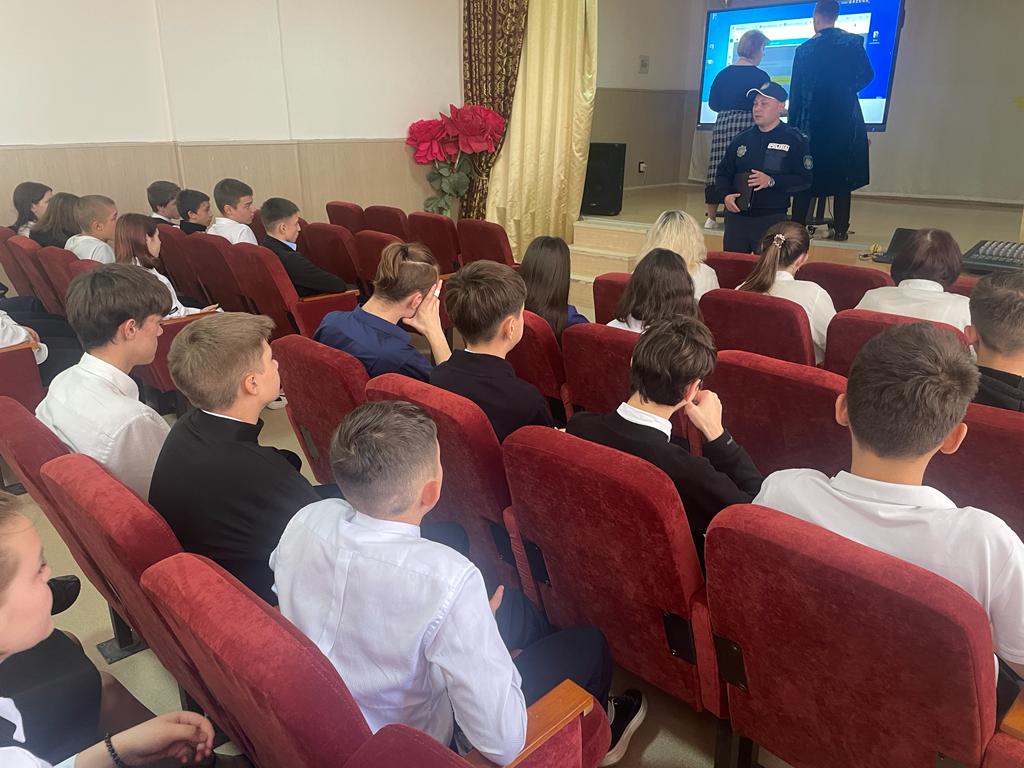 